На исх. от _____ № _______Уважаемые коллеги!Настоящим напоминаю, что в соответствии с постановлением администрации Кондинского района от 10.01.2017 № 18 руководители органов администрации Кондинского района с правами юридического лица, обеспечивают размещение информации о среднемесячной заработной плате                 за календарный год (за 2022) руководителей, их заместителей и главных бухгалтеров подведомственных муниципальных учреждений в информационно-телекоммуникационной сети «Интернет» в установленные настоящим постановлением порядке и сроки. Руководители, их заместители, главные бухгалтеры муниципальных учреждений, муниципальных унитарных предприятий представляют информацию в письменном и электронном виде (приложение 1) и согласие на обработку персональных данных (приложение 2) в срок                           не позднее 15 февраля 2023 года в орган администрации Кондинского района                                                 по подведомственности.Органы администрации Кондинского района, направляют информацию, представленную                   им подведомственными учреждениями в комитет по информационным технологиям и связи администрации Кондинского района в электронном виде в срок до 15 марта года, следующего                      за отчетным.Информацию о проделанной работе представить в управление кадровой политики администрации Кондинского района в срок до 15 марта 2023 года.Приложения:- прил. 1 форма информации на 1 л. в 1 экз.- прил. 2 согласие на обработку ПД на 1 л. в 1 экз.Исполнитель: Начальник службы кадрового обеспечения юридических лиц управления кадровой политики администрации Кондинского района Киргет Оксана Игоревна8 (34677) 32-355Приложение 1Информация о среднемесячной заработной платеза 2022 годПримечание:1 В случае замещения работником в течение календарного года должностей руководителя, заместителя руководителя, главного бухгалтера в муниципальных учреждениях, муниципальных унитарных предприятиях, подведомственных нескольким органам администрации Кондинского района с правами юридического лица информация представляется в каждый соответствующий орган администрации Кондинского района с правами юридического лица, в каждое соответствующее муниципальное учреждение, муниципальное унитарное предприятие в соответствии с пунктом 4 Порядка.2 В случае замещения работником в течение календарного года нескольких должностей руководителя, заместителя руководителя, главного бухгалтера в муниципальном учреждении, муниципальном унитарном предприятии информация представляется по каждой из указанных должностей.Приложение 2Согласие на обработку персональных данныхЯ, ___________________________________________________________________________,(фамилия, имя, отчество субъекта)зарегистрированный(ая) по адресу: ____________________________________________________проживающий(ая) по адресу: _________________________________________________________документ, удостоверяющий личность: __________________________________________________                                                                                                        (указать вид документа)серия _______________ № ___________________, выдан _____________________________________________________________________________________________________________________(когда и кем выдан)свободно, своей волей и в своем интересе даю согласие уполномоченным должностным лицам ___________________________________________________________________________________(наименование органа администрации Кондинского района с правами юридического лица, осуществляющего функции и полномочия учредителя; наименование муниципального учреждения, муниципального унитарного предприятия (далее – оператор)на обработку следующей информации, составляющей мои персональные данные:фамилия, имя, отчество, должность;периоды в течение календарного года: замещения в муниципальном учреждении, муниципальном унитарном предприятии должности с начислением заработной платы, временного отсутствия с сохранением места работы, без начисления заработной платы;размер среднемесячной заработной платы.Я даю согласие на обработку вышеуказанных персональных данных в целяхразмещения информации о моей среднемесячной заработной плате в информационно-телекоммуникационной сети «Интернет» в соответствии с Трудовым кодексом Российской Федерации.Настоящее согласие предоставляется мной на осуществление следующих действий                               в отношении моих персональных данных, которые необходимы для достижения указанных выше целей: автоматизированную, а также без использования средств автоматизации, обработку, включая сбор, запись, систематизацию, накопление, хранение, уточнение (обновление, изменение), извлечение, использование, передачу (распространение, предоставление, доступ), обезличивание, блокирование, удаление, уничтожение.Я проинформирован(а), что оператор гарантирует обработку моих персональных данных               в соответствии с действующим законодательством Российской Федерации, распоряжением администрации Кондинского района от 15 октября 2012 года № 640-р «Об утверждении Политики обработки и защиты персональных данных в администрации Кондинского района». Я ознакомлен(а) с тем, что:настоящее согласие действует с даты подписания и на весь период размещения информации о моей среднемесячной заработной плате в информационно-телекоммуникационной сети «Интернет» в соответствии с нормативными правовыми актами;настоящее согласие может быть отозвано на основании моего письменного заявления в произвольной форме;в случае отзыва согласия на обработку персональных данных оператор вправе продолжить обработку персональных данных без моего согласия при наличии оснований, указанных в пунктах 2-11 части 1 статьи 6 Федерального закона от 27 июля 2006 года № 152-ФЗ «О персональных данных».Дата начала обработки персональных данных:«___» ___________ 20__ года«___» ___________ 20__  года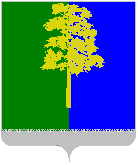 Муниципальное образованиеКондинский районХанты-Мансийского автономного округа - ЮгрыАДМИНИСТРАЦИЯКОНДИНСКОГО РАЙОНАУПРАВЛЕНИЕ КАДРОВОЙ ПОЛИТИКИМуниципальное образованиеКондинский районХанты-Мансийского автономного округа - ЮгрыАДМИНИСТРАЦИЯКОНДИНСКОГО РАЙОНАУПРАВЛЕНИЕ КАДРОВОЙ ПОЛИТИКИРуководителям органов администрации Кондинского района(по списку)Титова ул., д.26, Междуреченский,Руководителям органов администрации Кондинского района(по списку)Кондинский район, Ханты-МансийскийРуководителям органов администрации Кондинского района(по списку)автономный округ - Югра, 628200Руководителям органов администрации Кондинского района(по списку)Телефон, факс (34677) 34-830, 32-355Руководителям органов администрации Кондинского района(по списку)E-mail: 1Руководителям органов администрации Кондинского района(по списку)http://www.admkonda.ruРуководителям органов администрации Кондинского района(по списку)Руководителям органов администрации Кондинского района(по списку)ОКПО 02070453, ОГРН 1028601391213Руководителям органов администрации Кондинского района(по списку)ИНН / КПП 8616001630 / 861601001Руководителям органов администрации Кондинского района(по списку)[Номер документа][Дата документа]Начальник управленияДОКУМЕНТ ПОДПИСАН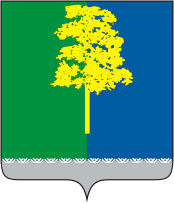 ЭЛЕКТРОННОЙ  ПОДПИСЬЮСертификат  [Номер сертификата 1]Владелец [Владелец сертификата 1]Действителен с [ДатаС 1] по [ДатаПо 1]К.А. Склюеваот    (ФИО)   (ФИО)(должность)(должность)Фамилия, имя,отчествоДолжность2Периоды в течение календарного года:Периоды в течение календарного года:Размер среднемесячной заработной платы, руб.Фамилия, имя,отчествоДолжность2замещения должности с начислением заработной платывременного отсутствия с сохранением места работы, без начисления заработной платыРазмер среднемесячной заработной платы, руб.Бабанаков Вадим ВикторовичДиректор муниципального казенного учреждения «МКОУ Юмасинская СОШ»01.01.2022-31.12.2022173909,09Кордюкова Татьяна ИвановнаЗаместитель директора по Учебной работе01.01.2022-31.12.2022111778,50Чикунова Наталья АлександровнаЗаместитель директора по Воспитательной работе01.01.2022-31.12.2022161620,22Корикова Наталья АлександровнаГлавный бухгалтер 01.01.2022-31.12.202280626,85Новопашина Любовь ВикторовнаЗаместитель директора по АХР 01.01.2022-31.12.202284589,13(должность)(подпись)(ФИО)